Занятие-тренинг «Ключевые компетенции современного человека» с применением технологии критического мышленияПедагог-психолог Борисова Е.Н.Цель занятия-тренинга: -формирование представлений о том, что такое критическое мышление и применение этих представлений на практике.Задачи занятия-тренинга:- расширить представление подростков о критическом мышлении;- создать условия для рефлексии собственных личностных качеств, значимых для критического мышления. Участники: учащиеся 9-11-х классовОборудование:1. Проектор или доска с мелом/фломастерами2. Бумажки-стикеры 3. Фломастеры/карандаши/ручки  по количеству участниковФормирование УУД:- личностные действия: уметь создавать благоприятную дружескую атмосферу вокруг себя, принимать активное участие на занятии, быть вежливым, воспитанным, корректным;- регулятивные действия: уметь планировать свою деятельность, ставить перед собой задачи, делать выводы, контролировать свои действия, быть внимательным;- коммуникативные действия: уметь работать в группе, в паре, принимая равное участие; уметь выслушать и помочь товарищу, обогащать связную речь посредством профессий.Организационный момент.1. Приветствие (2 минуты). Введение. Ведущий: Критическое мышление как одна из ключевых компетенций, наряду с креативностью, способностями к кооперации и коммуникации, рассматривается как основа для эффективного существования человека в современном информационном пространстве. Проще говоря – это и умение определять, когда, где и какая нам требуется информация, и способность выбрать оптимальный тип и уровень сложности данных для каждого конкретного случая. Но такими навыками обладает далеко не каждый человек, да и обучают технологии критического мышления далеко не везде. Однако важность умения мыслить критически неоспоримо (об этом мы еще скажем). Научиться делать это может каждый, в том числе и вы. И специально для этого мы разработали это занятие.2 Упражнение «Ассоциации» (10 минут)Каждому выдается по стикеру (при желании участника можно получить два). Задача каждого участника написать на бумажке ассоциацию на словосочетание  «критическое мышление» и передать ее ведущему . Все ассоциации вешаются на доске и делятся ведущим на два столбика: критическое мышление как позитивное явление и критическое мышление как негативное явление. Ведущий предлагает участникам догадаться, по какому принципу ассоциации разделены на две группы.  Обсуждение положительных и отрицательных сторон.По результатам делается вывод о том, что критическое мышление – это использование таких познавательных (когнитивных) навыков и стратегий, которые увеличивают вероятность получения желаемого результата. Отличается взвешенностью, логичностью и целенаправленностью. Оценочное, рефлексивное, открытое, не принимающее догм, развивающееся путем построения новой на личный жизненный опыт. К 14-16 годам у человека наступает этап, когда критическое мышление получает свое наибольшее развитие, стоит отметить, что этот навык развит по-разному.3. Упражнение «Верю - не верю» (5 мин)Группа в произвольном порядке делится на четыре части. Ведущий всем участникам зачитывает первое утверждение из списка и предлагает в группах обсудив, принять решение о его истинности или ложности. После того как каждая подгруппа высказывается, ведущий говорит правильный ответ, после чего переходит к следующему утверждению. Таким образом, участники обсуждают каждое указанное ниже утверждение.Утверждения:- Расстояние между Россией и США - менее 4 километров. (правда)- С 2003 года официально существует вид спорта, объединяющий бокс и шахматы - шахбокс. (правда)- Мёд никогда не портится. (ложь)- У женщин в среднем IQ выше, чем у мужчин. (правда)- Генномодифицированные продукты питания меняют днк людей. (ложь)-У однояйцевых близнецов разные отпечатки пальцев. (правда)- Самая посещаемая в мире страна – Франция. Она принимает более 81 млн. туристов в год. (правда)- Люди с голубыми глазами лучше видят в темноте. (правда)- Кошки не мяукают друг другу, а делают это специально для людей. (ложь)- Одним из ингредиентов кока-колы раньше был кокаин. (правда)4. Упражнение «Качества человека, мыслящего критически» (23 мин)- Участники по кругу называют по одному качеству, необходимому критически мыслящему человеку. Ведущий фиксирует их на доске. После этого группе предлагается выбрать шесть самых важных в этом плане. Потом рисуется диаграмма. Далее ведущий демонстрирует ранее заготовленную диаграмму (рис. 1), но в рамках упражнения участники вольны самостоятельно выбирать необходимые качества.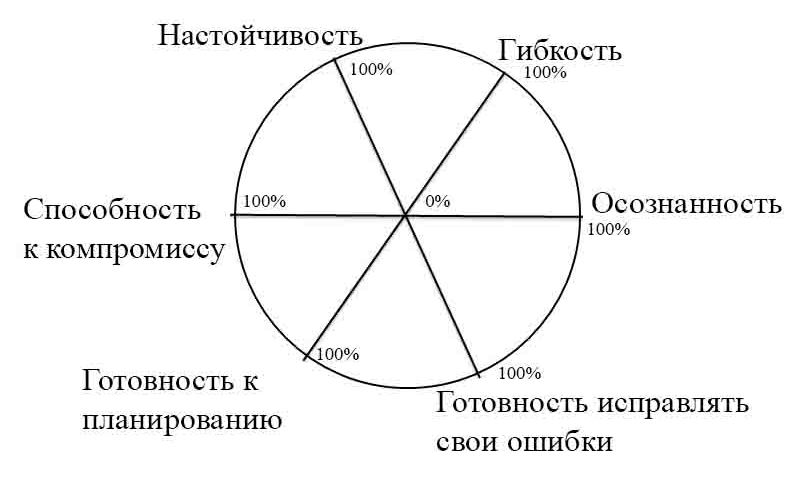 рис.1Пример диаграммы, которая должна выйти у участников в процессе работы (рис.2)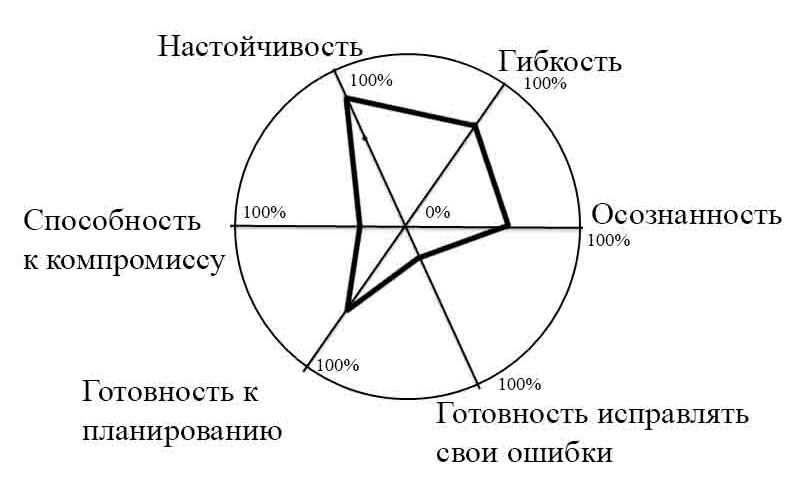 рис.2Ведущий: Посмотрите на свою диаграмму и подумайте над тем, какие качества у вас развиты достаточно хорошо, а какие бы вы хотели развить? Есть ли кто-нибудь, кто бы хотел поделиться результатами? Что у вас получилось?5. Подведение итогов занятия (5 мин) Круг обратной связи. Ведущий: «Вспомните, пожалуйста все что происходило на сегодняшнем занятии. Что вам понравилось больше всего? Что вы можете использовать в своей повседневной жизни?».Список литературы:Бутенко А.В., Ходос Е.А Критическое мышление:метод,теория,практика:Учебно-методическое пособие.-М.:МИРОС,2002.Загашев И.О., Заир-Бек С.И. Критическое мышление: технология развития. СПб.: Альянс «Дельта», 2011.Фопель К. Технология ведения тренинга. М.: Генезис, 2004